СеминарСамаринойИрины Михайловны Исх. № 2-с от 16.01.2023				 Данное письмо является основанием для оплаты, ст. 437 ГК РФ Приглашаем на информационно-консультационные семинары Самариной И.М. 9 февраля 2023 г Новосибирск, ул. Депутатская, 46, 2-й подъезд, 5 этаж оф. 2051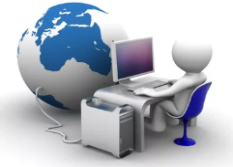  Онлайн-трансляция семинара 10 февраля 2023 (запись доступна 3 недели)УСН: отчетность за 2022 г. Важные изменения 2023г1. УСН: обзор изменений.Декларация по УСН за 2022г: на что обратить внимание. Изменения 2022г.Разъяснения МФ и ФНС.Изменения 2023г. Внимание новые обязанности!2. Бухгалтерская (финансовая) отчетность за 2022 год. Ключевые моменты.Вопросы подготовки бухгалтерской отчетности за 2022 год. Обзор рекомендаций Минфина России по заполнению форм бухгалтерской отчетности и подготовке пояснений к отчетности (пояснительной записки) за 2022 год.3. Налоговое и неналоговое администрирование: зоны риска и важное для практики.3.1. Общие вопросы Продление моратория на плановые проверки бизнеса в 2023, но есть нюансы... (это не отмена проверок, а их существенное ограничение).Новый МРОТ на 2023г: на что влияет?Электронные подписи, машиночитаемые доверенности в 2023г: какие приняты решения.Роскомнадзор утвердил новую форму уведомления для операторов персональных данныхСнижение административных штрафов.Транспортные накладные: Минтранс уточнил правила заполненияНалог на имущество и УСН.3.2. ЕНС и ЕНП с 2023 года: декабрьские корректировки, первые проблемы, решения.Всеобщий переход на ЕНС: первые сложности. Декабрьские поправки. Сверка расчетов (сальдо, нетто, брутто). Порядок действий.Расчеты с бюджетом в 2023г. ЕНП, не ЕНП – подводные камни, состав ЕНП. Нюансы оформления платежных поручений. Разъяснения ФНС.Переходный период и возможность платить налоги не в рамках ЕНП – сразу первые проблемы. ЕНП: аналог электронного кошелька для расчетов с бюджетом. И здесь есть нюансы!ФНС подготовила методичку по порядку оформления и предоставления уведомлений об исчисленных суммах налогов и сборов, исправлению допущенных ошибок! Утверждены новые формы документов для взаимодействия с ФНС в рамках ЕНС.Новый порядок начисления пеней по налогам и взносам с 2023 года!Декабрьские изменения порядка учета уточненных деклараций и расчетов при определении совокупной обязанности Взыскания задолженностей с 1 января 2023 года. ФНС определилась: как и какие сведения будут размещать в реестре решений о взысканииБухучёт, проводки по начислению каждого налога и взноса, уплате ЕНП, зачёту обязательств в счёт ЕНП и возврату.3.3. Зарплатные» налоги и сборы:Отчетность за 2022 год в СФР. На что следовало обратить внимание? 6-НДФЛ за 2022 год. Разъяснения ФНС по порядку ее составления. Заполнение справки о доходах физического лица. Проблемы декабрьской зарплаты 2022г.Изменения в НДФЛ с 1 января 2023 года – новая дата признания дохода по заработной плате,удержание налогов с авансов и т.д.Новый период для формирования ЕНП по НДФЛ. Новый порядок отчетности по НДФЛ, новые сроки уплаты налога. Сохранение обязанности налогового агента по обособленному учёту налоговой базы по дивидендам на 2023 год.Изменения в исчислении НДФЛ в связи с командировками в новые субъекты РФ.«Реформа» страховых взносов в 2023 году.Новые тарифы страховых взносов. Отдельные вопросы формирования базы по страховым взносам. С 2023г: РСВ, ЕФС-1, персонифицированная отчетность: все по-новому. Внимание! Автор оставляет за собой право вносить в программу изменения, направленные на её актуализацию.Стоимость участия:  При оплате до 26 января - 3500 руб. НДС нет  При оплате 27 января и позже – 4000 руб. НДС нет Реквизиты для оплаты: Семинар состоится с 10-00 до 15-00 часов.Внимание! Формы договора и акта размещены на сайте www.aktiv-c.ru (возможно подписание документов в рамках ЭДО)Дополнительная информация и обязательная регистрация на сайте: www.aktiv-c.ruТел. 8-913-914-45-45 или e-mail: manager@aktiv-c.ru